Auftrag:Lesen Sie den Text zur Elektronenröhre sorgfältig.Legen Sie mit Flemo die Bauweise de Elektronenröhre.Legen Sie mit Flemo die Funktionsweise der Elektronenröhre.Zeit: 20 Minunten Erklären Sie Ihren Kolleginnen und Kollegen Bauart und Funktionsweise.Eine Elektronenröhre ist ein elektronisches Bauelement, das aus einem evakuierten oder gasgefüllten Kolben aus Glas, Stahl oder Keramik besteht, in den mehrere Elektroden, mindestens eine beheizte Kathode und eine Anode, eingelassen und von außen kontaktiert sind. Sie dient zur Gleichrichtung, Erzeugung, Verstärkung oder zur Modulation von elektrischen Signalen.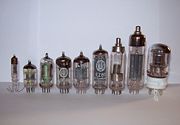 Im Inneren der Röhre treten Elektronen aus einer Glühkathode als freie Elektronen aus (Elektronenemission) und fliegen unter dem Einfluss eines elektrischen Feldes zu einer Anode. Durch ein Steuergitter zwischen Kathode und Anode lässt sich der Strom beeinflussen, denn durch unterschiedliche Gitterspannungen bzw. elektrische Felder kann der Elektronenfluss gehemmt oder verstärkt werden. Darauf beruht die Verwendung der Elektronenröhre als Verstärkerröhre oder Oszillator.Elektronenröhren waren bis zur Einführung des Transistors die einzigen schnellen aktiven (steuerbaren) Bauelemente der Elektronik. Bis dahin standen als aktiver Vierpol lediglich Magnetverstärker und Relais zur Verfügung; wobei letztere nur zwei Zustände (ein/aus) kannten und deren Schaltgeschwindigkeit durch die bewegte Masse begrenzt war. Elektronen weisen eine weitaus geringere Masse auf, daher können mit ihrer Hilfe weitaus höhere Frequenzen verarbeitet werden.Je nach Röhrentyp ist ein Gas niedrigen Drucks enthalten, das eine zusätzliche Ionenleitung bewirkt und die Wirkung der Raumladung kompensiert.Auch heute sind in vielen Gebieten noch Röhren im Einsatz. Starke Sendeanlagen werden mit Elektronenröhren betrieben, Magnetrons werden in Radaranlagen und Mikrowellengeräten eingesetzt. Ältere Fernsehgeräte und Computermonitore verwenden eine Kathodenstrahlröhre. Hi-Fi-Verstärker werden mit ihnen bestückt und betrieben. Auch viele E-Gitarristen schätzen den charakteristischen Klang eines Röhrenverstärkers. Vakuum-Fluoreszenzanzeigen dienen zur optischen Signalisierung von Gerätezuständen von Geräten wie CD-Playern, Videorecordern, usw., werden aber immer weiter durch Flüssigkristallbildschirme und organische Leuchtdioden verdrängt.Einige Röhrentypen mit entsprechender Nachfrage wie zum Beispiel 6L6 oder EL34 werden heute noch als Neuware produziert.